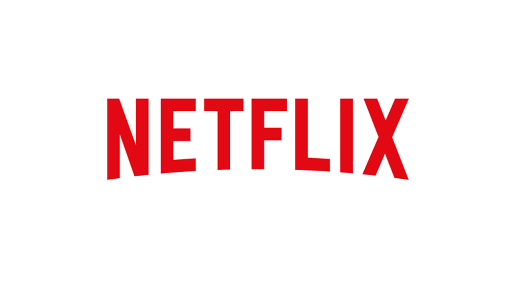 Strategic Analysis Plan OutlineExecutive Summary1. Case StatementNetflix is “the world’s leading internet subscription service for enjoying movies and TV programs.” It has more than 30 million streaming members in the United States, Canada, Latin America, the United Kingdom, Ireland and the Nordics. It serves customers in nearly 40 countries. The world headquarters of Netflix is located in Los Gatos, California. Technology is continuing to advance and more competitors are continuing to enter the market. Netflix is the industry leader in this competitive market. 2. Mission and Vision StatementMission“Our core strategy is to grow our streaming subscription business domestically and globally. We are continuously improving the customer experience, with a focus on expanding our streaming content, enhancing our user interface and extending our streaming service to even more Internet-connected devices, while staying within the parameters of our consolidated net income and operating segment contribution profit targets.”VisionBecome the best global entertainment distribution serviceLicensing entertainment content around the worldCreating markets that are accessible to filmmakersHelping content creators around the world to find a global audience. Reed Hastings – Co-founder and CEO of NetflixPromise“We promise our customers stellar service, our suppliers a valuable partner, our investors the prospects of sustained profitable growth, and our employees the allure of huge impact.”3. Internal Analysis	StrengthsUser Platforms and interfaceCustomer serviceBrand Recognition	WeaknessesRegulationsCost of original programmingStock value vs. Cost4.  External Analysis	OpportunitiesOriginal ProgrammingSubscription dealsIncreasing streaming 	ThreatsIllegal video streamingCensorshipCompetition5.  Strategic formationPricing strategiesMarketing StrategiesFinancial Strategies6.  Recommendations and ImplementationsPricing and subscriptionsDistribution and expansion Expanding Streaming opportunities